Autorka: Jana ČTVERÁČKOVÁ, janickaskolicka@seznam.cz, +420 723 354 673,                 Havlíčkova 209, MORAVSKÉ BUDĚJOVICE 676 02OBSAH: Školní program EVVOAnalýza výchozího stavu:Podmínky pro EVVO v ŠVP …………………………………………2-5 str.Analýza SWOT pro oblast EVVO……………………………………6 -7 str.Dlouhodobé výchovně vzdělávací cíle, dílčí výchovně vzdělávací cíle………8 -15 str. Dlouhodobé organizační cíle, dílčí organizační cíle…………………………16 - 21 str.Hodnocení ŠVP EVVO za školní rok 2022/2023 …………………………… 22 str.Zdroje  Zdroje……………………………………………………………………23 str.Školní program EVVOAnalýza výchozího stavuIDENTIFIKAČNÍ  ÚDAJEŠVP PV ,,Duhová školka”Naše motto: ,,Proto jsou mosty přes řeku, aby měl člověk blíž k člověku. ”ZÁKLADNÍ ŠKOLA a MATEŘSKÁ ŠKOLA  DOMAMIL, Příspěvková organizaceDomamil 115, DOMAMIL 675 43Tel.: 606 415 727, 568 446 024      e-mail: ms@skoladomamil.cz                                                                       www.skoladomamil.czŘeditelka školy: Mgr. Radmila PUNČOCHÁŘOVÁVedoucí učitelka: Ivana RodováZřizovatel školy: OÚ DOMAMIL , Domamil 135, DOMAMIL 675 43Telefon: 568 446 023Autorka programu: Jana ČTVERÁČKOVÁOBECNÁ CHARAKTERISTIKA MATEŘSKÉ ŠKOLY      Mateřská škola Domamil je dvoutřídní vesnická školka, postavená v roce 1986. Školku navštěvuje ve školním roce 2022/2023 27 dětí na celodenní docházku. Nachází se v I.patře víceúčelové obecní budovy, v okrajové části obce, na pěkném slunném místě. Třídy jsou situovány na jižní stranu. V minulých letech mateřská škola prošla úpravami zaměřenými na ekologicky šetrný a ekonomicky úsporný provoz. Výstavbou bytů nad MŠ se vyřešil problém původní, rovné a zatékající střechy. Souběžně s výstavbou proběhlo zateplení celé budovy, výměna oken a otopné soustavy.        K budově patří dva pozemky (zhruba stejně velké), mezi kterými protéká místní potok. Oba dva pozemky jsou spojeny betonovým můstkem s oplocením. Na pozemku hned vedle budovy vybudovali žáci a učitelé ZŠ přírodní zahradu, která byla v roce 2011 certifikována. ZŠ v roce 2019 již počtvrté obhájila titul Ekoškola. Na druhém pozemku (pozemek za potokem) bylo OÚ Domamil vybudováno asfaltové hřiště a poměrně velká zahrada se zahradním domkem na hračky a nářadí. V roce 2012 byla zahrada vybavena novými dřevěnými průlezkami, skluzavkou, houpačkami, kolotočem, novým dřevěným pískovištěm a houpačkami na pružině.  Hřiště i zahradu využívají nejen děti MŠ, ale i žáci ZŠ a ostatní spoluobčané, kteří se na tento pozemek dostanou brankou ze silnice nebo betonovým můstkem přes místní potok. Zahrada je ze dvou obvodových stran osázena živým plotem z habrů a javorů - společná realizace MŠ a ZŠ na jaře 2015. Zastínění herních prvků bylo zcela nedostačující- pouze vzrostlá bříza u pískoviště. V průběhu ŠVP EVVO 2016-2019 jsme společně s dětmi vytvořili hrací zástěnu ve tvaru půlkruhu vysázenou ze čtyř druhů jehličnanů, osázeli jsme stranu směřující k asfaltovému hřišti různorodými keři a okrasnými travinami. Pravidelně pečujeme o květiny, keře a stromy na zahradě. Přebudovali jsme dva velké záhony podél chodníku vedoucího k MŠ a do přírodní zahrady. Nyní nám záhony dělají radost krásnými kvetoucími květinami a keři v průběhu celého roku. Na nejteplejším místě záhonu máme skalku s pařezem a skalničkami. Také je do květinového záhonu zakomponován kamenný chodníček pro děti. Před budovou školky nám stojí Pastelková věž, která funguje jako nástěnka našich fotografií z činností na zahradě, ve školce i okolní přírodě. Pro všechny děti se nám podařilo zajistit pracovní rukavice a zahradní nářadí. Do průběhu ŠVP EVVO 2019-2022 citelně zasáhla mimořádná opatření související s nemocí Covid-19. Některé akce a činnosti jsme museli přesunout do současného ŠVP EVVO 2022-2025. Na podzim 2019 prezentovala p.uč.Čtveráčková činnost školky v oblasti EVVO na Regionální konferenci ,,Mrkvička“ v Jihlavě a na Celostátním setkání koordinátorů EVVO v Praze. V říjnu 2020 jsme zasázeli na zahradě sloupovitou jabloň, zkrášlili jsme si domeček na hračky a nářadí třídními symboly (duha, slunce, kapky). Ve školním roce 2020-2021 proběhly všechny plánované projektové dny (návštěva Kozí farmy Ratibořice, Za tajemstvím lesa v Lesní chatě Nepomuky, Den stromů, Košíkář, Zdravá 5, Masopustní veselice, Ukliďme svět, Den otevřených dveří v ADW Lesonice, Den rodiny v přírodě, Den vody s rodiči). V průběhu roku se nám podařilo vybudovat Dešťový záhon a svést do něj dešťovku z chatky. Velkou inspirací v naší práci je bulletin Mrkvička a časopis Naše příroda.          Okolí MŠ nabízí krásnou přírodu - lesy, rybníky, louky a polní cesty, kde se děti seznamují s rozmanitostí přírody, ale především, jak o přírodu pečovat a jak ji chránit.          Ve školce s dětmi třídíme odpad. Vyrobili jsme si ,, Hliníkožrouta “ na sběr hliníku. Z utržených peněz jsme si pořídili sušičku ovoce, sušící síť na bylinky, odebíráme časopis Naše příroda, zakoupili jsme keře a některé trvalky na zahradu a záhony. Spolupracujeme se Zahradnictvím Klušák z Martínkova, kam si jezdíme pro sazenice trvalek, letniček a semínka.           V rámci propojení ŠVP EVVO a ŠVP DUHOVÁ ŠKOLKA probíhají ve školce projektové dny, akce a činnosti s rodiči, se ZŠ, spolupráce se spolky v obci, s OÚ Domamil i s okolními OÚ, s místní spisovatelkou G.Kopcovou, pořádáme exkurze a výukové programy se zaměřením na plnění dlouhodobých organizačních cílů v ŠVP EVVO.           Od ledna 2008 je mateřská škola členem celostátní sítě mateřských škol se zájmem o ekologickou / environmentální výchovu MRKVIČKA. Navštěvujeme ekologická střediska Chaloupky Kněžice, Ostrůvek a Baliny Velké Meziříčí, Pod Povrch ZOO JIHLAVA.           Všichni zaměstnanci MŠ se dostatečně informují a vzdělávají v EVVO. Spolupracujeme s rodiči, občany, podnikateli, sponzory, ZŠ Domamil, OÚ Domamil i okolními OÚ při získávání materiálních i finančních prostředků pro zajišťění EVVO v MŠ.3.     PODMÍNKY VZDĚLÁVÁNÍ        3.1. ŽIVOTOSPRÁVA      Dětem je poskytována plnohodnotná a vyvážená strava dle příslušných norem. V kuchyni se      používají i regionální potraviny a vlastní výpěstky, zejména bylinky. Děti si každý den po jídle        čistí zuby. Pitný režim je v mateřské škole zajištěn po celý den a to i při pobytu venku na            zahradě.  Pobyt venku probíhá buď formou vycházky do okolí nebo            pobytem na zahradě za každého počasí, kromě počasí ohrožující zdraví dětí (silný             déšť, sněžení s větrem, mrznoucí mrholení, mráz, tropický den….)            Pěstováním zdravých návyků a vedením dětí k porozumění svému tělu a jeho potřebám,             chceme vytvářet předpoklady pro zdravý životní styl.             3.2. PSYCHOSOCIÁLNÍ PODMÍNKYDěti mají dostatek času na spontánní činnost. Řízené i spontánní činnosti mohou dokončit podle svého tempa, aniž by ostatní děti byly nuceny na ně čekat. Do školky za námi jezdí i canisterapeutický pes s doprovodem.             3.3. SPOLUÚČAST RODIČŮ      Vzhledem k tomu, že většina dětí dojíždí do MŠ z okolních vesnic, připravujeme pro rodiče a jejich             děti různé akce a konzultační dny (1x měsíčně).          3.4. PERSONÁLNÍ PODMÍNKY       Učitelky se chovají podle zásad zdravého životního stylu a poskytují dětem přirozený vzor.        Učitelky se sebevzdělávají, navštěvují odborné semináře středisek ekologické výchovy-SEV, studují        odbornou literaturu (materiály SEV, bulletin MRKVIČKA, časopis NAŠE PŘÍRODA, publikace         ,,Environmentální výchova“ od Elišky LEBLOVÉ a ,,Environmentální činnosti v předškolním       vzdělávání“ od Kateřiny JANČAŘÍKOVÉ.       Učitelky mají podporu vedení školy při vzdělávání v oblasti EVVO.             3.5. VYBAVENÍ            MŠ je vybavena starším nábytkem, který je průběžně obměňován za nový, dřevěný a barevně              veselý.             MŠ má dostatek učebních pomůcek (didaktický materiál, dětské knížky, dřevěné hračky).4.      ORGANIZACE VZDĚLÁVÁNÍ V MŠ je zajištěn denní rytmus a řád, který je flexibilní. Spontánní i řízené (preferujeme individuální nebo skupinové činnosti) v MŠ i venku – využití zahrady i přírodní zahrady ZŠ, ekosystémů v okolí MŠ.5.      CHARAKTERISTIKA VZDĚLÁVACÍHO PROGRAMUNázev ŠVP ,,Duhová školka” vznikl po interiérových úpravách a celkovém barevném ladění interiéru. Z názvu spontánně vyplynuly i názvy věkových skupin-KAPKY, DUHÁČCI, SLUNÍČKA. Tyto názvy vzájemně propojily věkové skupiny a vynikla tak hlavní myšlenka našeho záměru - posilování pospolitosti mezi dětmi vesnické mateřské školy.„KDYŽ PRŠÍ, PADAJÍ KAPKY A ZÁROVEŇ SVÍTÍ SLUNÍČKO, VYTVOŘÍ SE NA NEBI NÁDHERNÁ DUHA.“ŠVP „Duhová školka“ je sestaven z deseti měsíčních integrovaných bloků, jejichž součástí jsou témata EVVO. Každý měsíc má barvu duhy. 6.      VZDĚLÁVACÍ OBSAHFIALOVÉ ZÁŘÍ – Seznamování s novým prostředím a navazování nových vazebMODRÝ ŘÍJEN – Vnímání světa kolem sebe všemi smyslyTYRKYSOVÝ LISTOPAD - Poznávání svého těla a jeho schopnostíZELENÝ PROSINEC – Užívání si posledního měsíce v roce a tradic s ním spojenýchSVĚTLE ZELENÝ LEDEN – Seznamování s naší planetou Zemí i rodnou zemí, ČRŽLUTÝ ÚNOR – Prožívání masopustního obdobíORANŽOVÝ BŘEZEN – Vítání jara všemi smyslyČERVENÝ DUBEN – Seznamování se světem zvířatKARMÍNOVÝ KVĚTEN – Seznamování s pojmem rodina, rodinnými příslušníkyBÍLÝ ČERVEN – Užíváme si cestování a připravujeme se na letní prázdninyPomocí témat rozvíjíme u dětí kladné vztahy ke kamarádům, k ostatním lidem, přírodě a životnímu prostředí. Vedeme děti k aktivní ochraně přírody – čištění říčky a studánky v lese, sběr odpadků v lese a jeho třídění, spolupráce s místním sdružením myslivců, rybářů, návštěva včelaře. Pozorování živočichů a rostlin lupami s využitím kapesních atlasů, sběr bylin- herbář.7.      EVALUAČNÍ SYSTÉMEvaluace úkolů EVVO probíhá formou rozhovorů mezi učitelkami, učitelkami a dětmi, učitelkami a rodiči, také formou dětské ankety nebo kresby.  SWOT ANALÝZA pro EVVO v MŠ DOMAMILKLÍČOVÉ FAKTORYSILNÉ STRÁNKY:Spolupracující a sehraný kolektiv v MŠ-učitelky a školnice                                                                   ( 13 b.)Vzdělaný koordinátor MŠ, DVPP                                                ( 12 b.)Certifikovaná přírodní zahrada                                                                                                                ( 11 b.)SLABÉ STRÁNKY:Malá spolupráce s rodiči po stránce EVVO                                                                                                ( 15 b.)Stále se opakující nevhodné chování a ničení zařízení a rostlin návštěvníky hřiště                             ( 14 b.)Zahrada nepatří MŠ, je obecní a tudíž přístupná kdykoliv a komukoliv          ( 13 b.)PŘÍLEŽITOSTI:  Působení na děti, rodiče i širší veřejnost v péči o zahradu , po stránce EVVO       ( 15 b.)Využití grantových programů                                                                                                                  ( 14 b.)Větší spolupráce s ekoškolami v okolí a se SEV Chaloupky, Ostrůvek, Baliny                                                ( 12 b.)OHROŽENÍ:Nedostatek financí na projekty EVVO v MŠ                                                                                          ( 16 b.)Vysoká nezaměstnanost v regionu                                                                                                           ( 14 b.)Nové zastupitelstvo obce nebude podporovat MŠ v projektech EVVO                                                  ( 12 b.)Schůzka k analýze SWOT se uskutečnila ve středu 31.8.2022 a byly na ni pozvány pracovnice MŠ – učitelky a školnice.….Kdo je připraven, není překvapen!!!Dlouhodobé výchovně vzdělávací cíle, dílčí výchovně vzdělávací cílePři stanovování a rozpracovávání cílů na dílčí cíle, výstupy, prostředky a metody hodnocení jsem vycházela z výsledků SWOT analýzy a publikací: „ Environmentální výchova v mateřské škole “                                               „ Zdravá mateřská škola “                                              „ Kurikulum podpory zdraví v mateřské škole “                                              „ Environmentální činnosti v předškolním vzdělávání “                                              „ RVP PV “a ŠVP MŠ DOMAMIL„ Duhová školka “DLOUHODOBÉ VÝCHOVNĚ VZDĚLÁVACÍ CÍLEROZVÍJENÍ A POSILOVÁNÍ KLADNÉHO VZTAHU K PŘÍRODĚ 1.1.1. SEZNAMOVÁNÍ S EKOSYSTÉMY V OKOLÍ                          VÝSTUPY: dítě vnímá rozmanitost a krásu přírody všemi smyslydítě řekne, kdo a proč žije nebo roste v určitém přírodním prostředí (uvede dva příklady z každého přírodního prostředí)dítě používá lupy při pozorování živé i neživé přírodydítě zkoumá vodu – v rybníku, potoce, říčcedítě řekne, jak je voda důležitá a nepostradatelná pro životdítě si povídá o přírodě s kamarádydítě se zapojuje do údržby a zvelebování vřesoviště dítě pozná a pojmenuje 3 léčivé rostlinydítě pozná a pojmenuje 3 lesní zvířatadítě pozná a pojmenuje stopy 3 volně žijících zvířat, ptákůdítě pozoruje volně žijící zvířata v přírodědítě rozliší listnatý strom od jehličnatéhodítě pozná a pojmenuje 3 listnaté a 3 jehličnaté stromydítě zazpívá 1-2 písničky o lese, o lesním zvířátkudítě si zapamatuje 1 básničku o některém lesním zvířátkudítě pozná a pojmenuje 5 druhů přírodnindítě roztřídí přírodniny podle druhů a tvoří z přírodnin (např.: obrázky, domečky pro lesní skřítky…atd.)dítě pozoruje, fotografuje a kreslí přírodu v okolí (zachycení změn)dítě spolupracuje s kamarády při zkoumání přírodydítě relaxuje v přírodě    PROSTŘEDKY: vycházky do přírody-do lesa, na louku, k potoku, k rybníku, na kopec- každý den vytváření herbáře- průběžně, celoroční akcespolečná údržba vřesoviště s pařezem, broukoviště - celoročněpozorování živé i neživé přírody lupami, dalekohledem- průběžně, min. 1x týdněpozorování volně žijících zvířat, ptáků a jejich stop pohybové činnosti a hry v přírodě (v lese, u vody, na louce, na zahradě)smyslové hry v přírodě, poslouchání zvuků v přírodě – vyjadřování pocitůstolní hry s přírodovědnými námětysběr přírodnin- při vycházkách 1x týdněstavby z přírodnin v přírodě i ve tříděsběr léčivých bylin, sušení- od dubna do červnavýtvarné a pracovní činnosti v přírodě, Chaloupecké omalovánkyčetba a vypravování příběhů o přírodě a v příroděpokusy s vodou v různých skupenstvích- zimní měsícepokusy s rostlinami a vodounávštěva a čištění studánky v lese- březendramatizace příběhů o vodě „ Jak kapka putovala“, ,, Od pramínku k moři“, ,,Pramínek“ atd.čištění potůčku a úklid podél cesty v lese-dubenvyužití programů SEV pro předškolní dětispolečné vystoupení na zahradních slavnostech s environmentální tématikou- podzim, jaro, létofotografie a obrázky dětí o přírodě a její ochranězpívání písniček, říkání básniček o zvířatech a příroděprojekty Den stromů-20.10., Ukliďme si svět- jaro, podzim    METODY HODNOCENÍ: vyhodnocení fotodokumentacevyhodnocení rozhovorů s dětmivyhodnocení pozorování dětí při řízených i spontánních činnostechrozbor pokusů a pozorování dětívyhodnocení sběru léčivých bylinvyhodnocení herbářů – skupinová práce každé třídyautoevaluace dětí, učitelek1.1.2. VEDENÍ K AKTIVNÍ OCHRANĚ PŘÍRODY                           VÝSTUPY: dítě vnímá rozmanitost a krásu přírody všemi smyslydítě upozorňuje na situace, kdy dochází k poškozování životního prostředídítě se chová ohleduplně k živé i neživé přírodědítě se slušně chová v přírodědítě pečuje o zvěř, ptáky v zimě dítě pozoruje nekulturní chování lidí a upozorňuje na nějdítě rádo hovoří s ostatními o ochraně zvířat a přírodydítě se zapojí do ochrany životního prostředí v okolídítě zvládá třídit odpad na 7 složek (papír, sklo barevné +bílé, plast, hliník, baterie, kov)dítě zvládá roztřídit hliník z Hliníkožrouta na 3 složky (plechovky, víčka, různé hliníkové obaly)dítě ukáže a pojmenuje jednotlivé barevné kontejnery na odpaddítě pozná a pojmenuje 5 věcí, které do přírody nepatřídítě spolupracuje s ostatními při ochraně přírody- neodhazuje odpadky v přírodě, společně s ostatními čistí přírodu, pomáhá čistit potůček nebo říčku, pomáhá vysazovat stromečkydítě fotografuje a kreslí obrázky o tom, co dělají pro přírodu      PROSTŘEDKY: vycházky do přírody- do lesa, na louku, k potoku, na kopec- každý deneko hry (Rok v přírodě s mrňaty, Hry v přírodě s Emilem-Lipka apod.)rozhovory s kamarády a učitelkami i kamarády ze ZŠ kresby dětí na téma – Chráníme přírodu i zvířátka apod.pozorování ptáků a zvířat v okolí - chráněné druhypozorování rostoucích rostlin a květin v okolí podle ročního období- průběžněvýstava fotografií přírody-vlastní foto dětí- celoročně a průběžně na PASTELKOVÉ VĚŽI u MŠprojektové dny-Ukliďme svět-jaro a podzim, Den vody-22.březen, Den Země-22.duben, Den stromů-20.říjen písně a básně na téma třídění odpadu- Kamarádi přírody, Skládka, Nepořádník , podpůrné materiály z Chaloupek,Lipky, Sluňákova, Toulcova Dvora atd.příkladný vzor p.učitelky    METODY HODNOCENÍ: vyhodnocení fotodokumentace z akcívyhodnocení výstavy fotografií přírody, které fotografovaly dětivyhodnocení rozhovorů s dětmivyhodnocení pozorování dětí při řízených i spontánních činnostechvyhodnocení obrázků dětívyhodnocení chování dětí autoevaluacePOSILOVÁNÍ KLADNÉHO VZTAHU K PRACOVNÍM ČINNOSTEM, KTERÉ VYCHÁZEJÍ Z TRADIČNÍHO ZPŮSOBU ŽIVOTA LIDÍ NA VENKOVĚ A VZÁJEMNĚ PROPOJUJÍ LIDSKOU ČINNOST S PŘÍRODOU.1.2.1. ROZVÍJENÍ MANUÁLNÍ ZRUČNOSTI PŘI PRACOVNÍCH ČINNOSTECH NA ZAHRADĚ.                          VÝSTUPY: dítě pozná a pojmenuje 4 druhy zahradního nářadídítě pozná a pojmenuje 2 druhy ručního nářadídítě pozná a pojmenuje 3 druhy přírodního materiáludítě pozná a pojmenuje 3 pomůckydítě vysvětlí, na co se jednotlivé nářadí používádítě vybere vhodné pracovní oblečení a ochranné pracovní pomůckydítě pracuje se zahradním nářadím a náčiním-hrábě, motyka, lopata, konvičky, dětský kotouč, sázecí kolíkdítě pojmenuje činnost se zahradním a ručním nářadímdítě pracuje s ručním nářadím, pomůckami a materiálem samo i s pomocí-kladívko, pilka, hřebíky, smirkový papír, tužka, metrdítě pojmenuje základní podmínky pro růst rostlindítě sází a pečuje o svoji rostlinku- letnička, zelenina, bylinkadítě pozoruje, jak funguje retenční jezírkodítě popíše vypěstování rostlinky ze semínkadítě přesází rostlinku z květináče na záhondítě rádo pomáhá ostatním při práci    PROSTŘEDKY: pracovní činnosti na zahradě-hrabání, sázení, kopání, okopávání, setí, pletí, zalévání, manipulace a jízda s dětským kotoučem- průběžně, sezonní činnostipoužití vhodného ručního a zahradního nářadípoužívání pracovního oblečení a ochranných pomůcekpoužití pomůcek-kbelík, košík, bedýnkainstalace kreslených obrázků motýlů -jaro 2023instalace karet s popisky jednotlivých rostlin – jaro 2024společné vyrábění- krmítka pro veverku -podzim 2022společné budování ptačího pítka u školky- jaro 2023společné vyrábění dřevěných sedáků z kulatiny na zahradu z nařezaných špalíků-podzim 2023společné pracovní činnosti na zahradních slavnostech-vždy podzim a jarosázení ovocného stromu u skluzavky – podzim 2022napěstované rostlinky v koutku živé přírody-únor, březenúdržba vřesoviště s pařezem - průběžně údržba dekorační Pastelkové věže z kulatiny před MŠ- průběžně semínka květin, bylinek a zeleninyvyužití materiálů s obrázky „ Ze semínka k rostlince “    METODY HODNOCENÍ: vyhodnocení fotodokumentacevyhodnocení rozhovorů s dětmivyhodnocení pozorování dětí při řízených i spontánních činnostechrozbor pokusů a pozorování dětívyhodnocení pracovních činnostívyhodnocení pěstování rostlinek ze1.2.2. SEZNAMOVÁNÍ S ŘEMESLNÝMI ČINNOSTMI A  JEJICH PROPOJENÍ S PŘÍRODOU                          VÝSTUPY: dítě pozná a pojmenuje 3 řemesla, která pracují s Dary lesa dítě pozná a pojmenuje 3 řemesla, která pracují s Dary zemědítě pozná a pojmenuje 3 řemesla, která pracují s Dary zvířat dítě napodobí pohyb řemeslníků při prácidítě si samo vyzkouší práci s různými materiálydítě přiřadí příslušné nářadí, pomůcky k řemeslůmdítě pozná a pojmenuje 5 druhů nářadídítě si prohlíží nářadí a ukáže (pojmenuje) rozdíly mezi nimidítě pozoruje a rozlišuje práci řemeslníkůdítě najde alespoň 2 rozdíly na obrázcích z publikace „ Jak se pracovalo dříve a jak se pracuje dnes“dítě se seznámí s významem a užitečností řemeseldítě popíše práci řemeslníkůdítě zazpívá 3 písničky o řemeslechdítě pojmenuje 5 řemesel v okolí    PROSTŘEDKY: domluvené návštěvy u řemeslníků v jejich dílnách nebo besedy s řemeslníky ve školce na téma ,,Poznáš tohle řemeslo?“ - kovář, sedlář, košíkář, pekař, zahradník, včelař, farmář, dřevorubec, truhlář, tesař, řezbář, kameník, dráteník, hrnčíř-keramik, hřebenář - 3 návštěvy za rok kreslení zážitků z návštěv modelování nástrojů a náčinípráce s obrázky z publikace „ Jak se pracovalo dříve a jak se pracuje dnes“poznávání tradičních řemesel z četby „ Tradice a zvyky “a z vyprávění pamětníkůpoznávání tradičních řemesel vlastní zkušenostiřezání špalíků z kulatiny- podzim 2023malování špalíků ekobarvami-zima 2023prohlídka „Masných krámů a Muzea řemesel“ v Moravských Budějovicích- podzim 2024návštěva a prohlídka ZD Zašovice-Chaloupky- podzim 2022využití programů SEV pro děti-programy o řemeslech a přírodě (programy na míru)zpívání písniček, říkání básniček o řemeslechvyužití CD a kazet s písničkami o řemeslechvystoupení pro veřejnost s pásmem Řemesla    METODY HODNOCENÍ: vyhodnocení fotodokumentacefotodokumentace výrobků dětívyhodnocení rozhovorů s dětmivyhodnocení kreseb a výstava kreseb z návštěvvyhodnocení výrobků z modelínyvyhodnocení pozorování dětí při řemeslných činnostech, které zvládnouautoevaluaceUTVÁŘENÍ NÁVYKŮ KE ZDRAVÉMU ZPŮSOBU ŽIVOTA1.3.1. ROZVÍJENÍ POHYBOVÝCH SCHOPNOSTÍ A ZDATNOSTI V PŘÍRODĚ                          VÝSTUPY: dítě se koordinovaně pohybuje v přírodědítě zvládá jednoduché zátěže a překážky v přírodědítě rádo hraje hry v přírodě-pohybové i smyslovédítě dodržuje domluvená pravidla při všech pohybových činnostech v přírodědítě zorganizuje pohybovou hrudítě pomáhá kamarádům méně pohybově zdatnýmdítě zdolá min. 3 přírodní překážky- přeskočí potůček v lese, přeleze spadlý strom, přejde po kládě s pomocí i bez ní, vyleze na kopec, seběhne z kopce dolů…dítě sděluje pocity, dojmy z pohybových činností    PROSTŘEDKY: spontánní i řízené pohybové činnosti v přírodě- každý denpravidelné cvičení venku za příznivého počasí- na zahradě, na louce- květen, červenpřírodní materiál vhodný ke cvičení- klacíky, šišky, klády, pařezy, stromypravidelný pohyb v příroděpravidelný pobyt v příroděkreslení, modelování, malování kamarádů, zážitků při pohybových aktivitách v přírodě    METODY HODNOCENÍ: vyhodnocení fotodokumentacevyhodnocení rozhovorů s dětmivyhodnocení pozorování dětí při řízených i spontánních pohybových činnostech v příroděvyhodnocení kreslení, modelování, malování kamarádů, zážitků při pohybových aktivitách v přírodě1.3.2. SEZNAMOVÁNÍ SE ZDRAVÝMI POTRAVINAMI                          VÝSTUPY: dítě rozliší zdravé potraviny od nezdravýchdítě sestaví z obrázků potravin potravní pyramidudítě pozná a pojmenuje 3 druhy mléčných výrobkůdítě pozná a pojmenuje 3 druhy luštěnindítě pozná a pojmenuje 4 druhy obilídítě vnímá potraviny svými smysly- vidí potraviny, pozná a pojmenuje je podle vůně, chuti, hmatu, představí si je při poslechu charakteristického zvuku nebo podle popisudítě vytváří z luštěnin, těstovin dekoracedítě kreslí ovoce a zeleninu podle předlohydítě pozná a pojmenuje libové maso, drůbež, ryby-3 druhydítě vybere a pojmenuje netradiční potraviny, jedlá semínka dítě vypěstuje 1 druh zeleniny nebo ovoce a 1 druh bylinkydítě si prakticky vyzkouší příběh „Od semínka k rostlince“dítě pomáhá při přípravě občerstvení pro rodiče a veřejnostdítě zvládá krájení nožem a škrábání škrabkou (příprava ovoce a zeleniny do mixéru a odšťavňovače)dítě zvládá ukládání pomerančové kůry a bylinek do sušících sítídítě pomáhá při ukládání ovoce a zeleniny na sušící plata do sušičkydítě pomáhá při přípravě občerstvení pro rodiče a veřejnost    PROSTŘEDKY: ochutnávky netradičních potravin- 3x ročně podzim, jaro, létozveřejňování nových receptů se zdravými potravinami-1x měsíčně příprava občerstvení pro rodiče a veřejnostinformativní nástěnky s obrázky zdravých potravin +básničkyvýtvarné a pracovní činnosti, pracovní listy – Zdravá školkasušení bylinek, pomerančové kůry v sušící sítikrájení ovoce, zeleniny nožem Opinelsušení ovoce a zeleniny v sušičce a jeho ochutnávka, příprava občerstvení pro rodičepěstování ovoce a zeleniny – přírodní zahradanávštěva zahradnictví JIKL MARTÍNKOV- 1x ročněnávštěva lektorky ZDRAVÁ 5 s výchovně -vzdělávacím programem- 1x ročně na podzimklíčení semen- únor, březen pokusy s ovocem, zeleninou, potravinami- celoročněmixování a odšťavňování ovoce a zeleniny- zeleninovo- ovocné šťávy a smoothievyužívání publikací SEV – např.: Prostřeno v přírodě-Blanka Ponížilová , Jedlá semínka-Martina Munduchová, apod. využívání publikací „Hokusy, pokusy “ a „ Malý vědec “apod.    METODY HODNOCENÍ: vyhodnocení výtvarné a pracovní činnostivyhodnocení rozhovorů s dětmivyhodnocení pozorování dětí při spontánních i řízených činnostechrozbor pokusů a pozorování dětívyhodnocení pracovních listůvyhodnocení návštěvy v obchodukomunitní kruhy a jejich vyhodnocenívyhodnocení ochutnávkyvyhodnocení fotodokumentaceevaluace a autoevaluace1.3.3. VYTVÁŘENÍ A UPEVŇOVÁNÍ ZDRAVÝCH STRAVOVACÍCH NÁVYKŮ                          VÝSTUPY: dítě si samo připraví ,,zdravou“ svačinku-( suroviny připraví jídelna dle jídelníčku-pomazánky, sýry, zelenina, ovoce, cereálie…a nápoje dle výběru-mléko, zeleninovo-ovocná šťáva, bylinkový čaj)dítě si samo vybere svačinku, zeleninu a ovoce, i na přidánídítě pomáhá při přípravě občerstvení pro rodiče a veřejnostdítě zvládá manipulaci s příboremdítě si samo zvolí tempo při konzumaci jídladítě si samo zvolí odpovídající porcidítě dodržuje pitný režimdítě „ mlsá “ zdravě – čerstvé ovoce, sušené ovocedítě dodržuje pravidla stolovánídítě si samo vytvoří prostírání na stůldítě vyžaduje pestré jídlodítě si pamatuje zdravé stravovací návyky pomocí básničkydítě vybere potraviny do potravinového talíředítě si hraje s obrázky zdravých potravindítě tvoří z obrázků potravin koláž    PROSTŘEDKY: nabídka ,,zdravých pokrmů“příprava občerstvení pro rodiče a veřejnostlákavá a pestrá úprava jídelmožnost samostatné přípravy svačinkyklidné a kulturní prostředídostatek času při stolovánímotivační básničkapotravinový talíř- viz. Margit Slimákováobrázky potravin z časopisůpracovní listypracovní činnosti s přírodními materiály    METODY HODNOCENÍ: vyhodnocení rozhovorů s dětmivyhodnocení fotodokumentace vyhodnocení pozorování dětí při jídlevyhodnocení přípravy svačinkyvýstava kolážípřednes básněDlouhodobé organizační cíle, dílčí organizační cíleDLOUHODOBÉ ORGANIZAČNÍ CÍLEI. oblast VZDĚLÁVÁNÍ ŽÁKŮ-ORGANIZACE VÝUKY PROPAGOVÁNÍ PRÁCE A ČINNOSTI LIDÍ, KTEŘÍ SI VÁŽÍ PŘÍRODY, ZDRAVÍ A TRADIC2.1.1. ZAJIŠTĚNÍ POZNÁVÁNÍ PRÁCE ŘEMESLNÍKŮ ÚZCE SPJATÝCH S PŘÍRODOU A JEJÍM BOHATSVÍM                           PROSTŘEDKY: zajištění setkání s některými těmito řemeslníky: kovář, sedlář, košíkář, pekař, zahradník, včelař, farmář, dřevorubec, truhlář, tesař, řezbář, kameník, dráteník, hrnčíř-keramik, hřebenář-zajištění těchto exkurzí: Ekocentrum Baliny -Chaloupky- červen 2024 Ekocentrum Chaloupky- červen 2025 Zemědělské družstvo v Zašovicích (Chaloupky)- září 2022 Masné krámy a Muzeum řemesel  v Moravských Budějovicích – červen 2023Lesní školka –TŘEBÍČ-adaptační výlet – září 2023 Biofarma Moudrý- Dačice-podzim 2024informování dětí, rodičů, kolegů o uskutečnění jednotlivých akcíplánování a zajišťování organizace exkurzí – objednávka, doprava, stravaplánování a zajišťování setkání s řemeslníkypověření osoby zodpovědné za organizaci a zajištění jednotlivých akcídomluvení vhodného termínu a průběhu návštěv    METODY HODNOCENÍ: realizovaná exkurze, dopravarodiče, kolegové, děti byli informováni doklad za vstupné, faktura za dopravuzápis z pedagogické rady o pověření určené osoby zajistit exkurzefotodokumentace z exkurzíčlánek o akcích v místním tiskučlánky na webu školy2.1.2. ZAJIŠTĚNÍ POZNÁVÁNÍ PŘÍRODY A TRADIC PROSTŘEDNICTVÍM           LEKTORŮ A VÝUKOVÝCH PROGRAMŮ SEV    PROSTŘEDKY: zjištění nabídky programů SEV- do srpna 2022,2023,2024výběr výukových programů SEV- do srpna 2022,2023,2024zajišťování realizace výukových programů s lektoremplánování a zajišťování organizace výukového programu- objednávka programu, doprava, stravapověření osoby zodpovědné za organizaci a zajištění výukových programůinformování dětí, rodičů, kolegů o uskutečnění jednotlivých akcí    METODY HODNOCENÍ: realizované výukové programy SEV doklad za program, faktura za dopravu a stravné„KOLÍČKOVANÁ“-vyhodnocení výukových programůinformace na webu před akcíčlánky v tisku a na webu o průběhu akcífotodokumentace z akcíII. oblast ZÁJMOVÉ VZDĚLÁVÁNÍ-VOLNOČASOVÉ AKTIVITYVOLNOČASOVÉ AKTIVITY VE ŠKOLCE NEMÁME A ANI JE NEPLÁNUJEME.III. oblast DALŠÍ VZDĚLÁVÁNÍ PEDAGOGICKÝCH PRACOVNÍKŮPROPAGOVÁNÍ, PROSAZOVÁNÍ A REALIZACE ZÁMĚRŮ EVVO PROSTŘEDNICTVÍM VZDĚLANÝCH A INFORMOVANÝCH ZAMĚSTNANCŮ MŠ2.3.1. ZAJIŠTĚNÍ PRAVIDELNÉHO VZDĚLÁVÁNÍ A DOSTATEČNÉ INFORMOVANOSTI VŠECH ZAMĚSTNANCŮ MŠ V EVVO    PROSTŘEDKY: zmapování nabídky seminářů pro pedagogické i nepedagogické pracovníky- průběžně-2xročně-září a ledenprůzkum zájmu zaměstnanců o další vzdělávání v oblasti EVVO- anonymní dotazníky-  vždy v září výběr seminářů pro jednotlivé pracovníky a jejich absolvováníproškolení provozních zaměstnanců firmou dodávající ekologické čisticí prostředkyobjednání firmy dodávající ekologické čisticí prostředky na proškolení zaměstnanců firma Ecochem Profi, s.r.o Jihlava- 1x ročněodebírání IB MRKVIČKA, časopisu „Naše příroda “- 1x za dva měsíce-dvouměsíčníkprocházení internetové nabídky publikací a materiálů v oblasti EVVO- průběžně 2x r.nákup nových publikací do učitelské knihovny v oblasti EVVO- do prosince 2022,2023, 2024předávání znalostí koordinátora v oblasti EVVO pracovníkům školky-1x měsíčně–provozní porady    METODY HODNOCENÍ: vyhodnocení anonymního dotazníku, seznámení pracovníků s výsledkemcertifikáty o absolvování seminářů, školenízápisy ze společných schůzek, sdílení zkušeností a poznatků ze seminářůdoklad o úhradě publikací a materiálůzáznam o nákupu nových publikací do učitelské knihovny2.3.2. ZAPOJENÍ ZAMĚSTNANCŮ MŠ DO ORGANIZOVÁNÍ A REALIZOVÁNÍ AKCÍ A ČINNOSTÍ S ENVIRONMENTÁLNÍ TÉMATIKOU     PROSTŘEDKY: dodržování třídění odpadu na 7 složek ve školce a na 5 složek na zahradě-průběžně pověření osoby zodpovědné za vynášení nádob do patřičných kontejnerů- školnicepříprava občerstvení pro rodiče při společných schůzkách a akcíchzajištění surovin pro přípravu občerstvenípříprava odměn a dárků pro děti ke Dni dětí-1.6., k zakončení školního roku-30.6., k -narozeninámzajištění přírodních materiálů na výrobu dárkůpověření osoby zodpovědné za přípravu dárků-třídní učitelkysušení bylin- červen, květen a pomerančové, citronové kůry- celoročnězajištění odvozu, odeslání bylin a kůrypomoc při udržování zahrady během celého školního rokuzajištění náročnějších prací při udržování zahradypověření osoby zodpovědné za provedené práce- koordinátorka EVVOudržování zahrady během letních prázdnin – všichni zaměstnancipověření osoby zodpovědné za péči o květiny, zeleninu v době letních prázdninzajištění organizace zahradních slavností    METODY HODNOCENÍ: kontrola třídění odpadu pověřenou osobouzápis kontrolykontrola přípravy odměn a dárků pro děti pověřenou osoboufotodokumentaceevidence sběru léčivých bylininformace na eko nástěncekontrola provedených prací na zahraděIV. oblast MATERIÁLNÍ, PROSTOROVÉ A FINANČNÍ ZAJIŠTĚNÍ EVVOZÍSKÁVÁNÍ FINANČNÍCH I MATERIÁLNÍCH PROSTŘEDKŮ PRO ZAJIŠTĚNÍ EVVO.2.4.1. ZÍSKÁNÍ FINANČNÍCH NEBO MATERIÁLNÍCH PROSTŘEDKŮ ZE          SOUKROMÝCH ZDROJŮ    PROSTŘEDKY: získání finančního daru na EVVO – fa ADW- 1x ročnězískání a dovoz špalků různých druhů stromů na vytvoření posezení na zahradě- Lesnická firma Vladimír MENČÍK, Domamil- podzim 2023získání ekologických barev na úpravu chatky a dřevěných dekorací, špalíků – Barvy, laky U Pepánka- p. Veselá- průběžně během rokudoprava oblázků na ptačí pítko před školku- Fa Hrďas s.r.o. – jaro 2024    METODY HODNOCENÍ: reklamní tabule, smlouva o reklaměfotodokumentacezveřejnění sponzorů na webu školky, na eko nástěnce, v tiskuzveřejnění sponzorů na zahradních akcích školky2.4.2. ZÍSKÁNÍ FINANČNÍCH PROSTŘEDKŮ Z VLASTNÍ ČINNOSTI     PROSTŘEDKY: zajištění firmy na výkup tříděného hliníku-fa FERRUM Moravské Budějovicesběr hliníku, třídění- celoročně a odvoz do sběrny- 1x ročně v červnuinformování dětí, rodičů, zaměstnanců školy o sběru hliníku- 1x ročně na schůzce rodičů pověření osoby na odvoz hliníkusponzorské dary- věcné dary- celoročněinformování veřejnosti o darech na webu, v regionálním tiskupožádání o sponzorský dar- na schůzce rodičů, celoročněsběr léčivých bylin- květen, červen zajištění firmy na odběr sušených bylin    METODY HODNOCENÍ: účtenka za výkup hliníkuseznámení zaměstnanců s částkou za sběr hliníku na provozní poraděseznámení dětí a rodičů s částkou za sběr na rodičovské schůzcepověřená osoba eviduje částky za sběrzápis o darupověřená osoba dohodne sponzorský dardoklad o výkupu léčivých bylinpověřená osoba eviduje částku z prodeje bylinfotodokumentace z akcízápis z rodičovské schůzky   2.4.3. ZÍSKÁNÍ FINANČNÍCH PROSTŘEDKŮ Z VEŘEJNÝCH ZDROJŮ     PROSTŘEDKY: sledování výzev, zpracování, podání žádosti o grant v oblasti EVVOpodání žádosti o příspěvek na EVVO OÚ DOMAMIL a OÚ spádových obcí     METODY HODNOCENÍ: schválená a podepsaná smlouvaschválená žádost zapsaná v usnesení zastupitelstva OÚ DOMAMILčlánky na webu školky, v tisku o získání grantuV. oblast EKOLOGIZACE PROVOZUPROPAGOVÁNÍ SPRÁVNÝCH A ZDRAVÝCH STRAVOVACÍCH NÁVYKŮ2.5.1. PODPOROVÁNÍ KONZUMACE ZDRAVÝCH POTRAVIN     PROSTŘEDKY: ochutnávka zdravých potravin na společných akcích s rodiči- 3x ročněbeseda s odborníkem o zdravých potravinách v jídelníčku dětí- do prosince 2024kreativita při podávání jídlazakoupení kuchařky – Dětské laskominy z ovoce a zeleniny a Hravé pokrmy- do prosince 2023zvyšování podílu ovoce a zeleniny v jídelníčku dětí- průběžněsestavování zdravého jídelníčku nákup potravin od farmářů, soukromých zemědělců z okolíanketa o zdravém stravování -pro rodiče- do října 2023    METODY HODNOCENÍ: uskutečnění besedydoklad o zakoupení kuchařeksmlouvy o dodávání potravinzdravý jídelníčekfotodokumentacevyhodnocení ankety2.5.2. PODPOROVÁNÍ VLASTNÍHO PĚSTOVÁNÍ A ZPRACOVÁNÍ OVOCE A ZELENINY    PROSTŘEDKY: využívání vlastních výpěstků ze zahradynákup semínek v Zahradnictví JIKL- Martínkov- 1x ročněvypěstování sazenic se jmenovkami dětí- vždy na jařenákup mixéru, odšťavňovače ovoce a zeleniny- do června 2024nákup nožů Opinel pro děti – do prosince 2023využívání sušičky ovoce a zeleniny- průběžně, celoročněvyužití sušící patrové sítě - celoročně    METODY HODNOCENÍ: fotodokumentacevyhodnocení měření, vážení výpěstkůdoklady o zakoupení sušičky, sušící sítě, škrabek, mixéru a odšťavňovačedoklad o nákupu semínekčlánky v tisku, na webuVI. oblast SPOLUPRÁCE ŠKOLY S OKOLÍMNAVÁZÁNÍ, ROZVÍJENÍ A UPEVŇOVÁNÍ VAZEB K OKOLÍ2.6.1. NAVÁZÁNÍ A UPEVŇOVÁNÍ SPOLUPRÁCE S RODIČI    PROSTŘEDKY: zjišťování zájmu o spolupráci v oblasti EVVO formou dotazníkuvycházky do přírody s programem-4x ročnězapojení rodičů - řemeslníků do akce Seznamování s řemeslyzapojení rodičů do projektových dnů – 6x ročněpožádání rodičů o pořízení oblečení do deště pro své děti- každý srpenpožádání rodičů o třídění odpadu v domácnostech- každý srpen na rodičovské schůzcespolečné ochutnávky zdravých potravin-průběžně na společných akcíchúčast na eko akcích školkypomoc se zahradními akcemi- průběžně jaro, podzimspolupráce pověřených osob ze zaměstnanců školy a rodičů na organizaci jednotlivých akcí    METODY HODNOCENÍ: vyhodnocení dotazníku a zveřejnění výsledkůuskutečnění akcízáznamy o akcích na webu, články v tiskufotodokumentacevyhodnocení spolupráce rodičů a školy na schůzkách2.6.2. ROZVÍJENÍ SPOLUPRÁCE S OÚ DOMAMIL A OÚ SPÁDOVÝCH OBCÍ V OKOLÍ MŠ.    PROSTŘEDKY: pozvání zástupců OÚ na akce školkypozvání zástupců OÚ na akce školky s rodičisetkání zaměstnanců školky se zřizovatelem – OÚ DOMAMIL- termín dle potřebypředání pozvánek na akcepověřená osoba zajišťuje kontakt s OÚpožádání o spolupráci při úpravách na zahradě- stříhání živého plotu, sekání zatravněné plochy, udržování herních prvků    METODY HODNOCENÍ: fotodokumentace z akcízápisy ze setkáníčlánky na webu a v tisku2.6.3. UPEVŇOVÁNÍ SPOLUPRÁCE SE ŽÁKY A UČITELI EKOŠKOLY   DOMAMIL    PROSTŘEDKY:                   zajištění pořádání společných akcí v přírodní zahradě (péče o jezírko, péče o živé ploty na zahradě MŠ, jarní a podzimní práce, zahradní slavnosti)- v průběhu rokuzajištění návštěv žáků ZŠ v MŠ – SPOLEČNÉ TVOŘENÍ Z PŘÍRODNINzajištění prohlídky Ekoškoly Domamil – 1x ročně zajištění společných vycházek do přírody, hry v přírodě-4x ročněpověření osoby, která domluví termíny společných akcí, termíny nahlásí vedení školy a vyvěsí je k jednotlivým akcím na nástěnkách v MŠ a ZŠ, akci zorganizujepověření osoby, která společné akce zdokumentuje dotazníky pro žáky ZŠ    METODY HODNOCENÍ: fotodokumentacevýsledky činností – výrobky dětíčlánky na webu školy, v tiskurozhovory s dětmi o uskutečněných akcíchvyhodnocení dotazníků2.6.4. PROPAGACE MŠ V RÁMCI MIKROREGIONU I REGIONU VYSOČINA    PROSTŘEDKY: pověřená osoba zajišťuje organizaci akcí, informuje rodiče, vedení školy a děti o plánování a uskutečňování akcípověřená osoba informuje veřejnost o akcích na webuzajištění vystupování dětí MŠ DOMAMIL na akcích obce, mikroregionu, regionupořádání akcí pro veřejnost – výstavy (Velikonoce, Vánoce), Dny otevřených dveří (při zápisu dětí, první den školního roku, při významných výročích školy nebo obce)zajištění propagování eko činností MŠ v místním, regionálním, celostátním tisku-4x ročnězajištění propagování eko činností MŠ při obecních akcích aktualizování webových stránek školky- průběžně každý týdenvyužití jednotných triček a bund s logem školy při obecních akcích a akcích mikroregionu    METODY HODNOCENÍ: fotodokumentace z vystoupení a činností školkyčlánky v tisku a na webukomentáře s podpisy návštěvníků v Knize návštěvVYHODNOCENÍ ŠVP EVVO ZA ŠKOLNÍ ROK 2022/2023Tento školní rok se vydařil. Podařilo se nám plnit dlouhodobé i dílčí cíle. Pokračuje zdařilá spolupráce s rodiči i obecním úřadem. Zrealizované požadavky:Svod vody do suduStříška nad info tabuliPéče o zahradu nás baví a tak se většinu činností snažíme přesouvat ven, do přírody.Osvědčilo se nám více pohybu jak ve třídě, tak venku s dětmi- rozvíjení motoriky, zlepšení řečových dovedností dětí.      III.        Zdroje  „ Environmentální výchova v mateřské škole “Eliška Leblová, 2012  „ Zdravá mateřská škola “ Miluše Havlínová, 1995  „ Kurikulum podpory zdraví v mateřské škole “Miluše Havlínová a Eliška Vencálková,     2000  „ Environmentální činnosti v předškolním vzdělávání “Kateřina Jančaříková, 2010  „ RVP PV “  „ ŠVP MŠ DOMAMIL„ Duhová školka “Ivana Rodová, Jana Čtveráčková, 2012  „ Rok v přírodě s mrňaty“ Marie Rajnošková a Martin Kříž, 2015  „ Vnímejme přírodu všemi smysly“ Reinhard Witt (přeložila Hana Kulichová) 2008  „ Naše příroda“ vydavatel občanské sdružení Naše příroda, NOSILNÉ STRÁNKYSLABÉ STRÁNKYVnitřní prostředí školySpolupracující a sehraný kolektiv v MŠ-učitelky a školnice                                                              (13 b.)Podpora ekočinností v MŠ-vedení školy a OÚ  (8 b.)   Přírodovědné vycházky do okolí MŠ                                                 (6 b.)Vzdělaný koordinátor MŠ a studující koordinátor MŠ, DVPP                                                    (12 b.)Certifikovaná přírodní zahrada ZŠ u MŠ                            (11 b.)Zateplená a úsporná budova a provoz MŠ, třídění odpadů na 5 položek, ekoštítky                                              (3 b.)Nákup a používání ekologických čistících prostředků(3 b.)Malá spolupráce s rodiči po stránce EVVO(15 b.)Malá propagace EVVO v MŠ na veřejnosti(5 b.)Zahrada nepatří MŠ, je obecní a tudíž přístupná kdykoliv a komukoliv(13 b.)Stále se opakující nevhodné chování a ničení zařízení a rostlin návštěvníky hřiště.(14 b.)Malá propagace zdravého jídla, slabá spolupráce se ŠJ(7 b.)Neochota rodičů podporovat své děti ve třídění odpadu v MŠ i mimo ni.(2 b.)PŘÍLEŽITOSTIOHROŽENÍVnější prostředí školyVětší spolupráce s ekoškolami v okolí a se SEV Chaloupky, Ostrůvek, Baliny   (12 b.)Působení na děti, rodiče i širší veřejnost v péči o zahradu , po stránce EVVO(15 b.)Zlepšit povědomí o MŠ na veřejnosti – tisk, internet, akce mikroregionu(5 b.)Využití grantových programů(14 b.)Využívat DVPP – témata EVVO(5 b.)Nedostatek financí na projekty EVVO v MŠ(16 b.)Legislativní změny(8 b.)Vysoká nezaměstnanost v regionu(14 b.)Počet dětí dojíždějící z okolních obcí do MŠ(6 b.)Nové zastupitelstvo obce nebude podporovat MŠ v projektech EVVO(12 b.)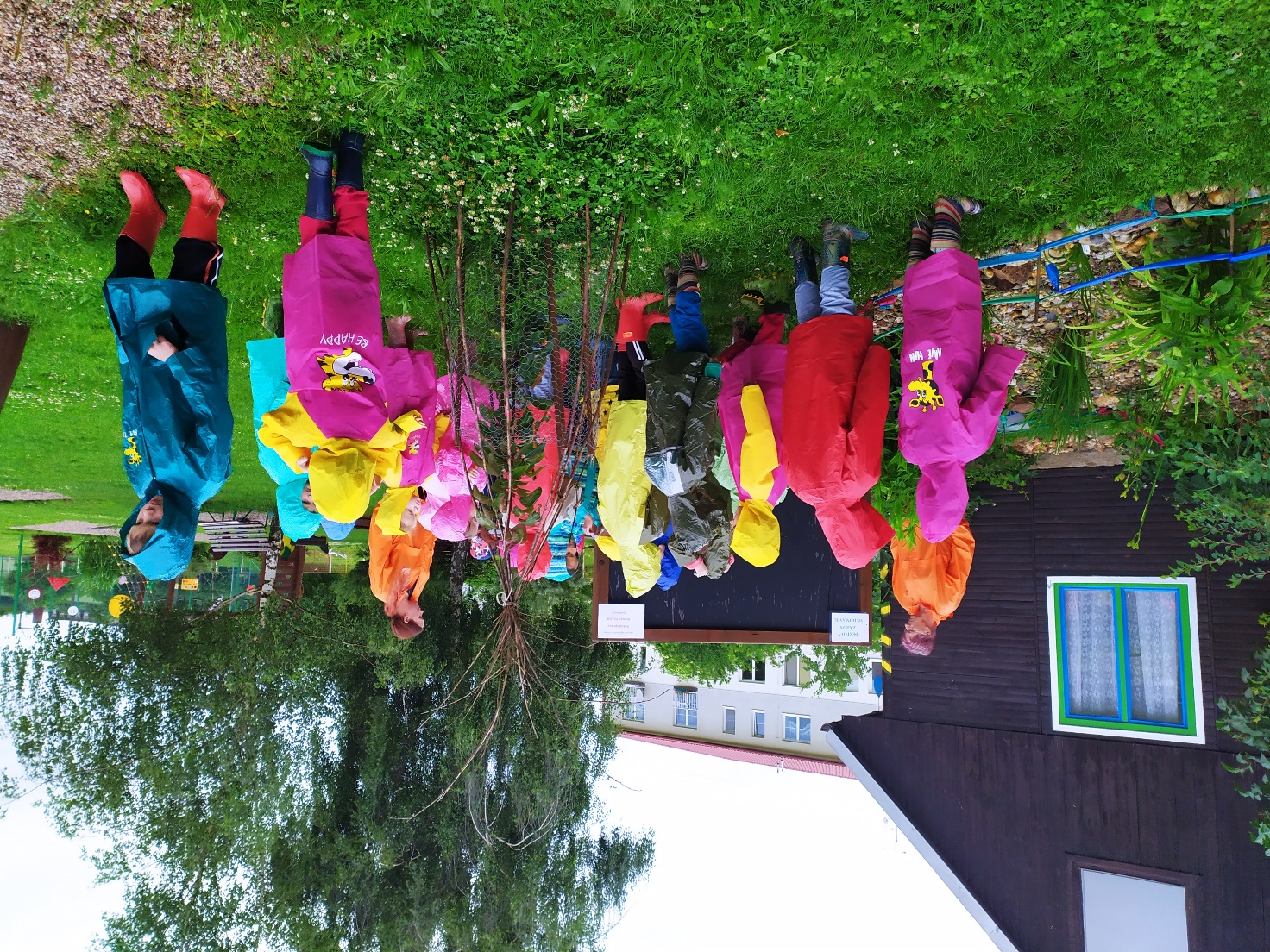 